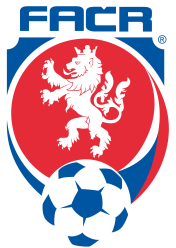 Přítomni:- členové:   	ing. Jakub Kielar, ing. Jakub Nitra, Karel Orel, Svatopluk Pešat, ing. Karel Turoň, sekretář Miloš Jež- ostatní	dr. Karel Mamula (RK)Omluveni:  Zdeněk Duda, Petr Sostřonek	Výkonný výbor se uskutečnil jako výjezdní před konáním losovacího aktivu STK OFS v zasedací místnosti  Sportovního centra ve Smilovicích.Informace z jednání MS KFSBylo sděleno, že po jednání s MŠMT  byl učiněn příslib u pozastaveného Programu V. pro rok 2017,  že finance přijdou na kluby, OFS i KFS do poloviny srpna 2017Bezpečné brankyNa základě schváleného požadavku OFS byly bezpečné branky v roce 2017 již předány na základě podepsaných smluv v našem okrese těmto klubům:TJ Sokol Baška, TJ Sokol Vojkovice, z.s., Finstal Lučina, z.s., TJ Bystřice z.s., TJ Oldřichovice, TJ Pražmo-Raškovic, z.s. Krajská zimní ligaPo jednáních bylo rozhodnuto, že XV. Ročník Krajské zimní ligy se uskuteční a to v rozsahu bez kategorií starších a mladších dorostenců. Organizačně ji připraví a zabezpečovat ji bude ing. Jiří Dlouhý, člen KM.Organizační záležitosti a různéVýkonný výbor vzal na vědomíZprávu o vydařených oslavách 60 let kopané Finstal Lučina v sobotu 1.7.2017 (účast za VV OFS p. Duda, ing. Kielar, ing. Nitra, ing. Turoň)Dotaz p. Rufera (Nebory) zda by se před konáním VH FAČR neměla uskutečnit VH OFS k představení kandidátů a postupu při volbách. Zde p. Pešat oponuje, že zejména přes kluby, které OFS nemohou ovlivnit, probíhá „nezdravý lobbing“Losovací aktiv STK OFSNa losovacím aktivu bylo zastoupeno 30 klubů. Nezúčastnily se kluby: Baška, Bystřice,SK Brušperk, Milíkov,  Písek, Řepiště, St.Město, Tošanovice, Fotbal Třinec. Omluvily se kluby Lískovec, Ostravice a ChleboviceProběhlo předání ocenění vítězům jednotlivých soutěží za SR 2016/2017 (pokud byl znám vítěz, pak předání proběhlo již při utkáních)Oddíly obdržely termínovou listinu a návrh účastníků soutěží a losovacích čísel. Ev. změny hracích dnů, začátků utkání , hřišť mohou oddíly pokud tak neučinily přímo na aktivu uplatnit do pondělí 10.7.2017 a dohody se soupeři na dílčích změnách pak do 20.7.2017 a to bez poplatkůU OP mužů (14 družstev) byly ujasněny podmínky startu sloučeného družstva Metylovice-Frýdlant B, které ve smyslu SŘ hraje bez nároku na postup a dalších podmínek pro jeho startOS (8 celků) – 4 kolověOkresní pohár – jen tři družstva, v prvém kole Staříč a Baška, vitěz proti Tošanovicím. Vše proběhne zřejmě již na podzim, bude upřesněno po konzultaci s těmito družstvyOP dorostenců (14 družstev), akceptována změna pořadatelství 2.9. Jablunkov-Dobrá na so 14:00 v Dobré, utkání Jablunkov-Oldřichovice na čt 28.9.2017OS mladších dorostenců – přihlášena jen 2 družstva (Návsí, Smilovice/Nebory), soutěž, pokud již nikdo nepřibude, nebude. Termín pro případné dohlášení zájemců posunut do 10.7.2017 včetně, stanoven minimální počet 4 družstev – hrálo by se pak turnajově.OP starších žáků, Vendryně  – změna hracího dne na  sobotuOS starších žáků 2003-4 6+1,Lučina v so 3 hodiny před muži, Vojkovice v so 3 hodiny před muži a spojený tým Hnojník-Tošanovice OS mladších žáků – zde zřejmě bude 8 přihlášených celků rozděleno na Třineckou skupinu (Nebory, Smilovice, Žukov, Hnojník) a Frýdeckou (Metylovice, Pržno, Dobratice/Vojkovice, MFK FM) Hrádek se odhlásil do st.přípravky., Na podzim i na jaře  by se mělo hrát turnajově (cca 3-4 turnaje) a na závěr jara  „velký turnaj“, Soutěž se doladí s příslušnými oddíly do 10.7.2017.Starší přípravky - přihlásí se družstva, Jablunkov A,B ,C a HrádekDiskuse se vedla k zápisům o utkáních u přípravek. STK požaduje vytvoření seznamu hráčů a do zápisu je vždy vložit. Kluby pak vloží (případně zašlou STK) nejméně výsledek a poločas, ev. střelci branekDotaz k zaslaným vyměřeným poplatkům za žluté  karty v SR 2016/2017 k bližší  specifikaci dle soutěží – předseda STK p. Kielar pošle (stalo se již 4.7.) udělené karty dle soutěží.Ve Frýdku-Místku 5.7.2017Zapsal: Jež